PASTĂ DE MODELARE FĂCUTĂ ACASĂCategoria de vârstă :  6-12 aniAutori:  Istituto dei Sordi di Torino www.istitutosorditorino.org Competențe:Elevii își vor folosi creativitatea pentru a realiza un obiect prin modelarea unei paste Elevii vor ști că materialele îşi pot schimba consistența Elevii îşi vor exersa dexteritatea Competențe conform curriculumului european:http://eur-lex.europa.eu/legal-content/EN/TXT/?uri=LEGISSUM%3Ac11090Evaluare formativă:Identifică materialele necesare Explică modul de utilizare a materialelor şi etapele realizării pastei Explică valoarea creativă: ce trebuie să facă pentru a crea pasta şi le ce se poate folosi aceasta   Evaluare sumativă:Comunică ideile personale, impresiile, competenţele manuale şi de creativitate (se poate evalua conştienţa nivelului lor de competenţe) Listă de vocabular specific/Cuvinte-cheie:Imaginaţie, creativitate, forme, ingrediente.Scurtă descriere a contextului/scenariului educațional:	Profesorul le va propune copiilor să devină sculptori, dar nu sculptori în piatră, ci prin modelarea unei paste speciale realizate cu ingrediente simple: făină, sare și apă.	Profesorul va pune câteva întrebări despre ce cred copiii despre aceste materiale: cum se poate schimba consistența lor (starea de agregare) dacă combinăm “praful” cu apa și așa mai departe.	Profesorul va explica fazele acestei activități și va întreba ce le-ar plăcea să creeze, să realizeze ca o mică sculptură.	Profesorul va explica vocabularul nou despre diferitele materiale utilizate și va întreba ce ar putea face copiii cu aceste obiecte şi cu noul material, de exemplu o ramă foto sau un suport pentru stilou.	Profesorul îi va ajuta pe elevi pe durata întregii activităţi și va combina timpul de joacă cu cel didactic.Materiale necesare:Faină, sare, apă, culori tempera, pensule. Dacă este necesar, în funcție de ceea ce realizaţi, forme de prăjituri sau fire de aţă. 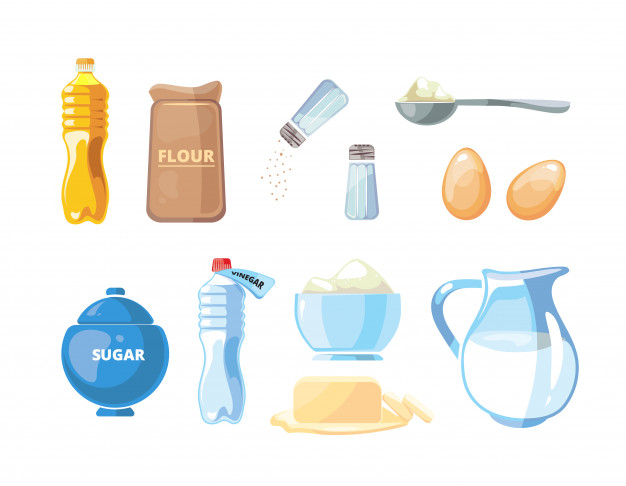 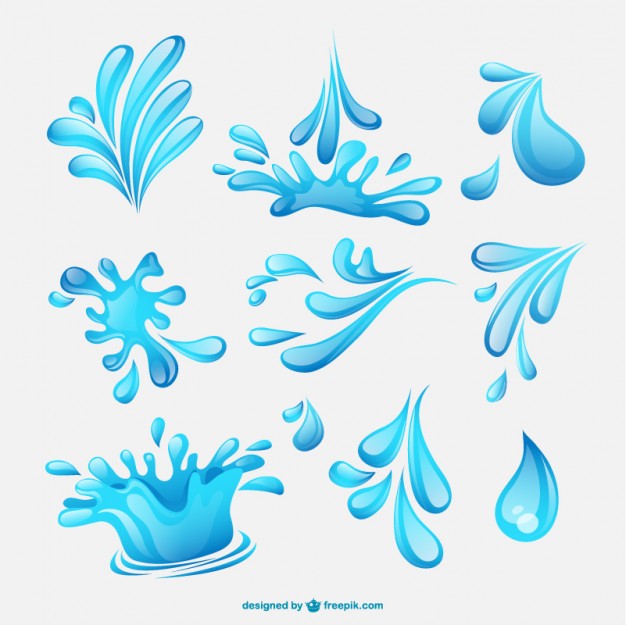 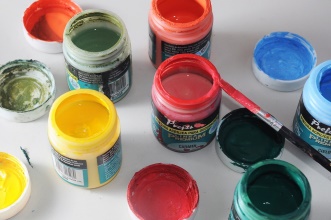 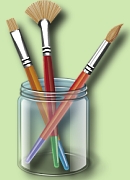 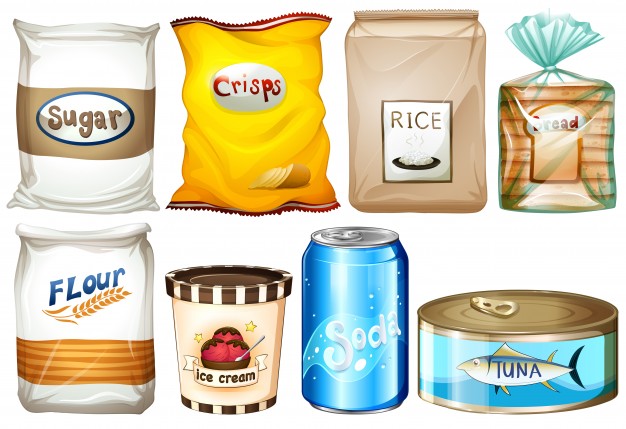 Sugestii pentru utilizarea limbajului mimico-gestual:  Prezentați în limbaj mimico-gestual: vocabularul nou, materialele necesare și etapele confecționării pastei. Activităţi creative. Ce fac ei?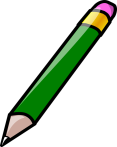 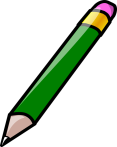 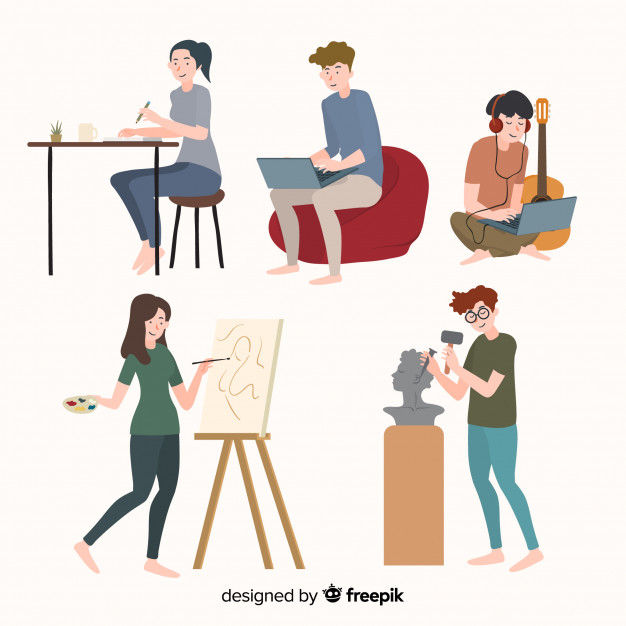 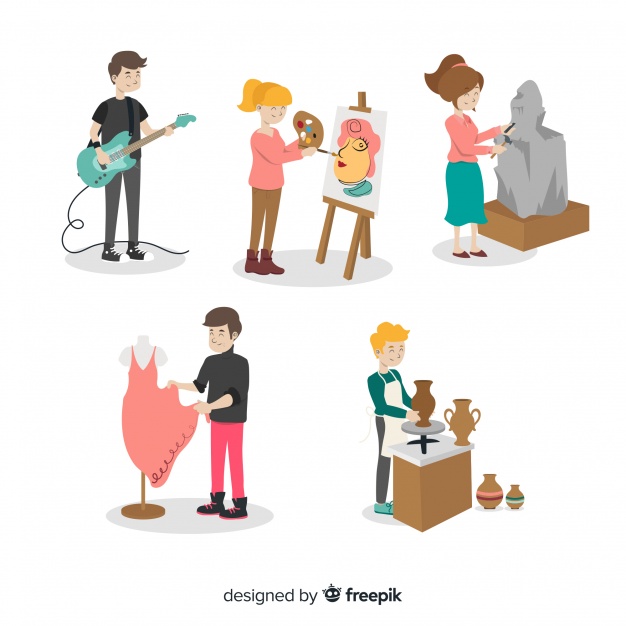 ______________________		________________________		_______________________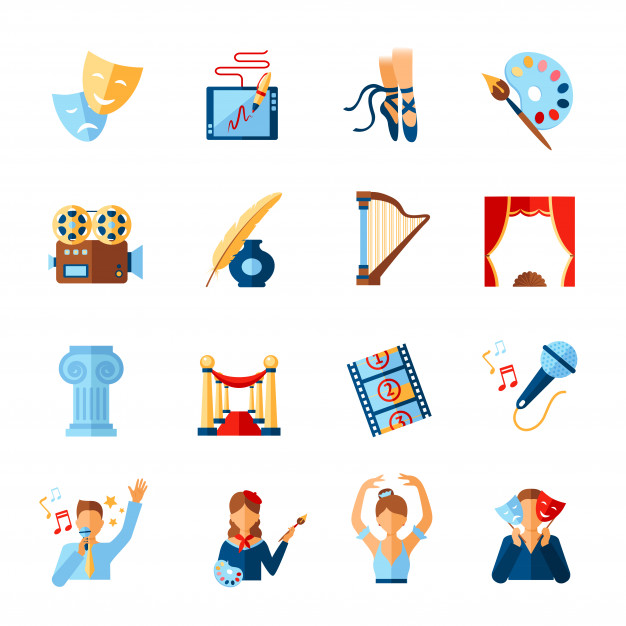 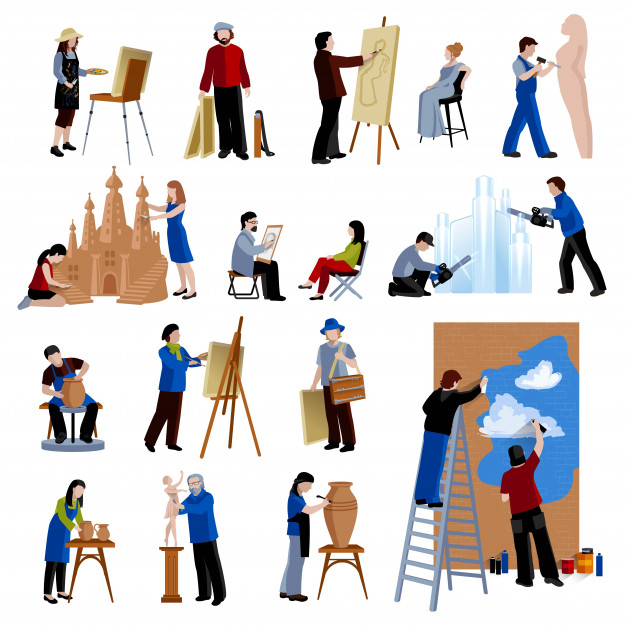 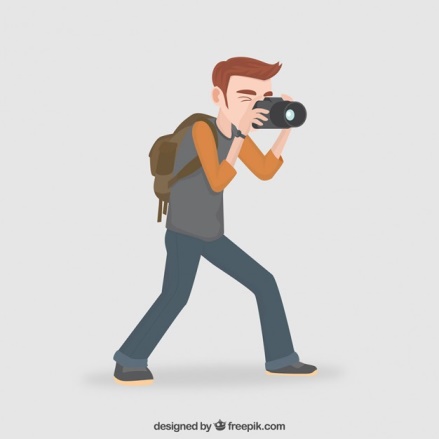 ______________________		________________________		_______________________De ce unelte are nevoie sculptorul? 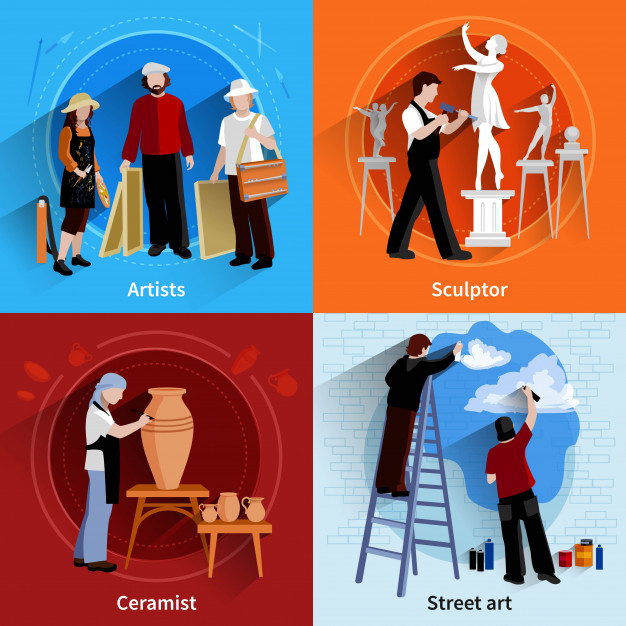 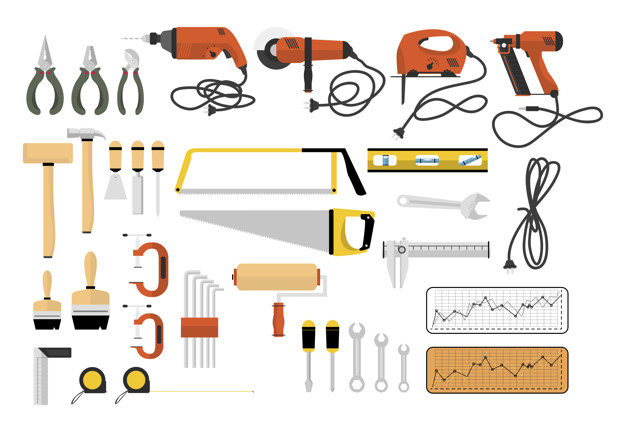 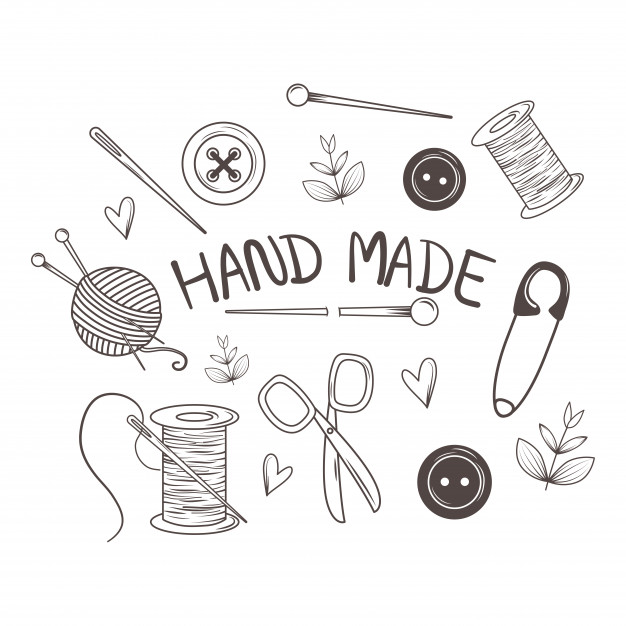 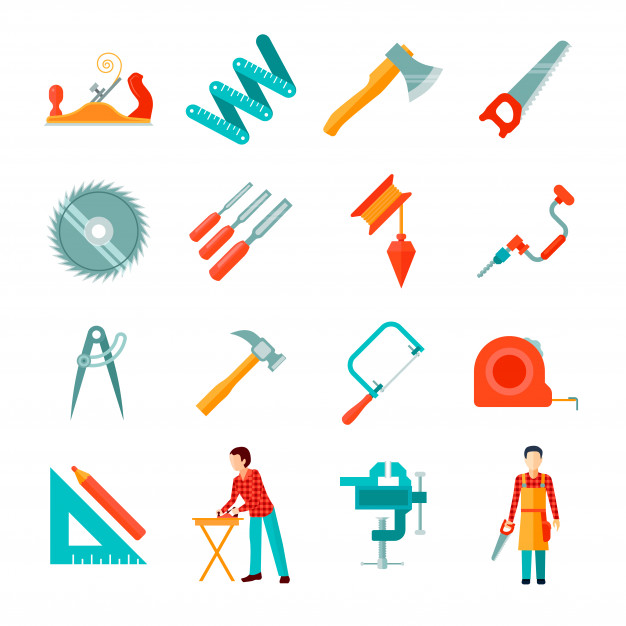 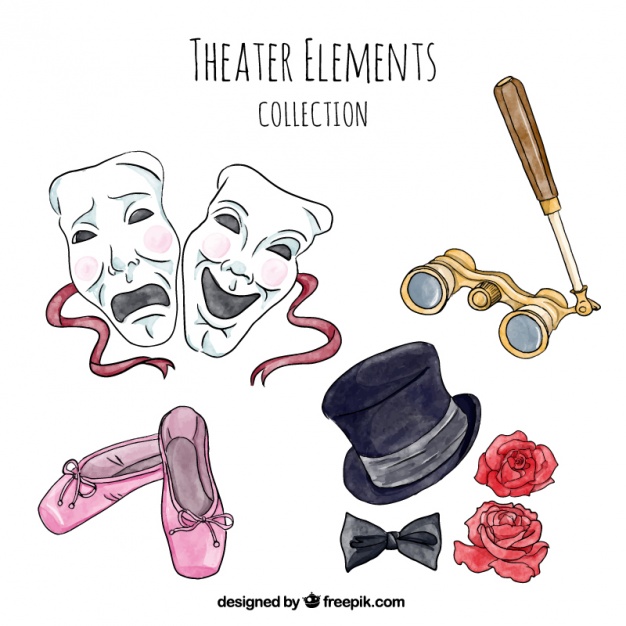 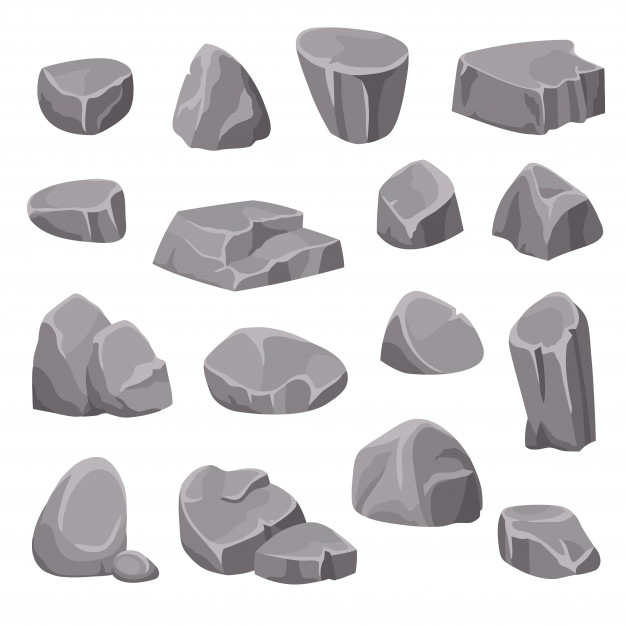 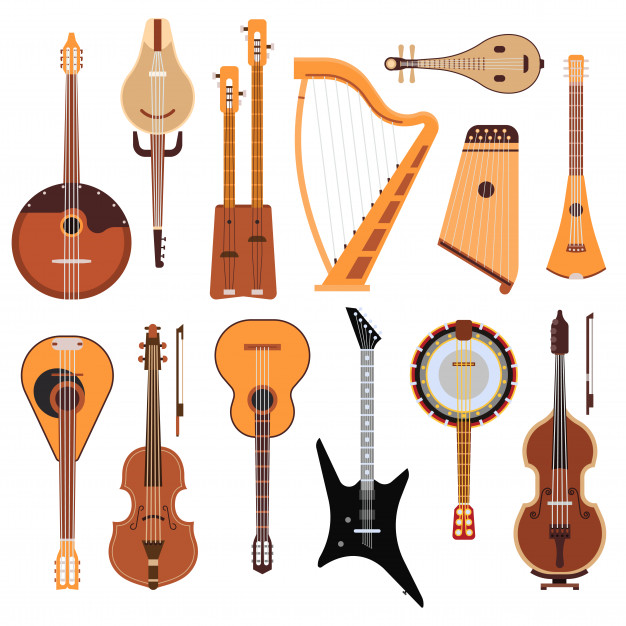 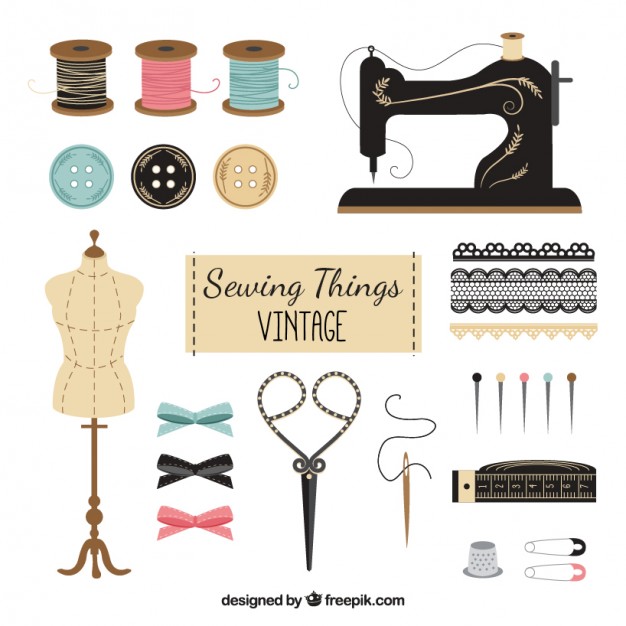  Potrivește imaginea cu cuvântul corespunzător.  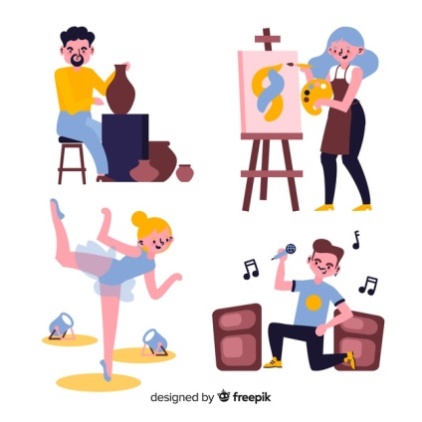 FĂINĂAPĂSARE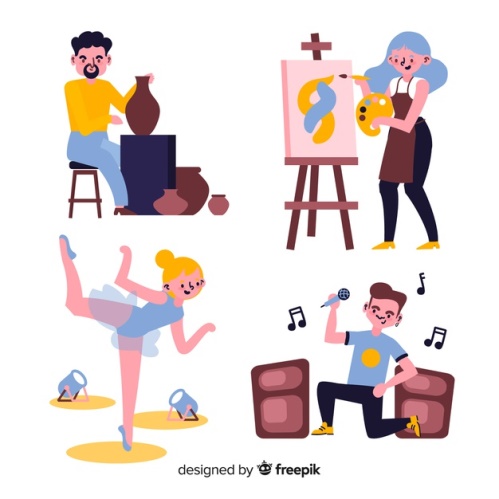 ACUARELE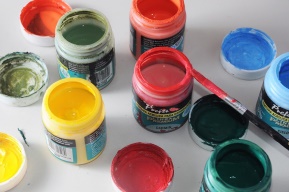 SCULPTORPICTOR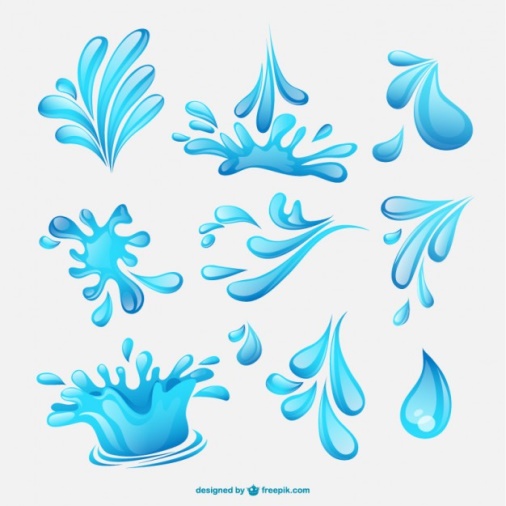 DANSATOR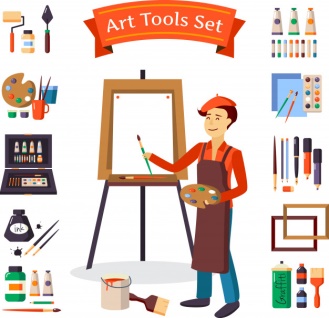 Desenaţi modelul mâinii voastre. Decupaţi. Puneţi modelul pe pastă şi decupaţi realizând o machetă a mâinii din pastă.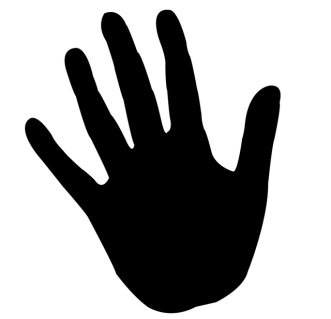 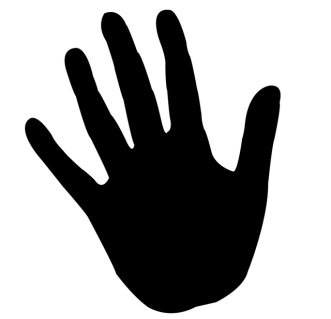 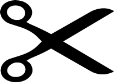 Link-uri/Resurse utile:https://www.youtube.com/watch?v=VWsUnC7JG7Ihttps://www.youtube.com/watch?v=7sAZZTMdg9U